ØVERGÅRD MONTESSORISKOLE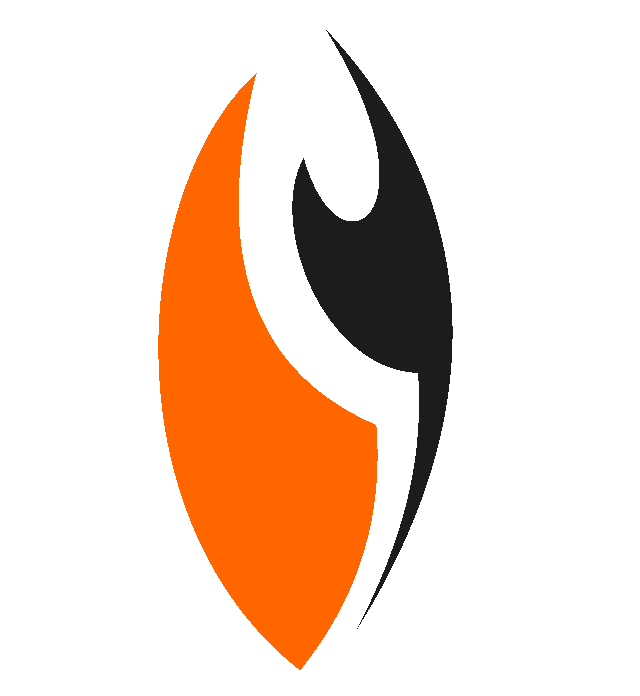    Org.nr.:990600708Inntak av elever til Øvergård Montessoriskole skjer etter bestemmelsene i Friskoleloven §3-1 og inntaksreglementet  (se heimesida vår  www.overgaardmontessoriskole.no)  Statsforvalteren i Troms og Finnmark er klageinstans ved inntak.Søknad for skoleåret…………………Elevens navnFødselsdatoAdresse (uten gateadresse tas gnr/bnr)Foresattes navnAdresseTelefonnummere-postadresseDato og foresattes underskriftSøknaden sendes til:  Øvergård Montessoriskole, 9334  ØVERBYGD                            post@montessoriskole.no